Scratch: Break DancerFollow the instructions to make the break dancer dance in ScratchTask 1: Dance MovesTask 2: Changing CostumesTask 3: Changing BackgroundsTask 4: Looping Music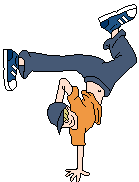 This tutorial allows you to make the break dancer dance to music playing in the background. Click the cat and then click 'delete'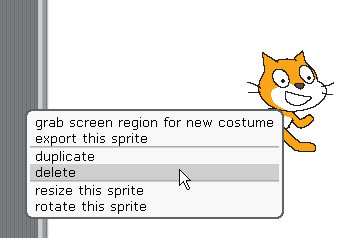 Click ‘Choose new sprite from file’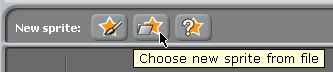 Double click the ‘People’ folder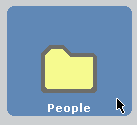 Click on ‘breakdancer-2’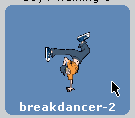 Click ok.The sprite will now appear on the stage.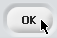 Add the blocks as shown.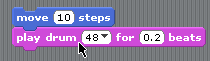 Add in the same blocks again (as shown)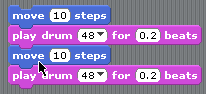 Change the second ‘move’ block to -10.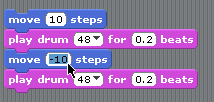 Change the second drum to a different sound. 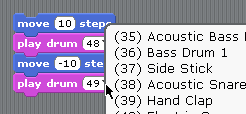 Add the control blocks as shown.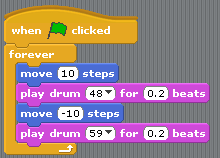 Click the ‘green flag’ and check out your break dancer!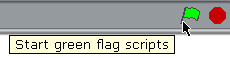 Experiment with changing the drums and the ‘beat’ numbers.Click on the ‘Costumes’ tab.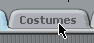 Click ‘Import’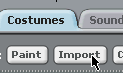 Import breakdancer-3 and then click OK.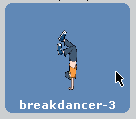 Do the same again, but import breakdancer-4.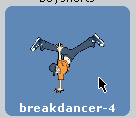 Do the same again, but import breakdancer-1.Click on the ‘Scripts’ tab.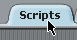 Click on the ‘looks’ option and then add the blocks shown.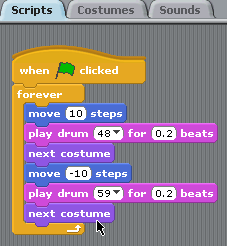 Press the green flag to test your script. Click on to the ‘stage’ icon.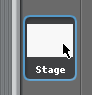 Click on to the ‘Backgrounds’ tab.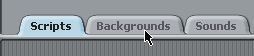 Click ‘Import’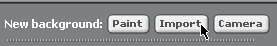 Double click the ‘Indoors’ folder.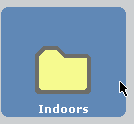 Click the spotlight-stage background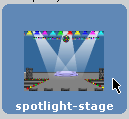 Click ‘ok’.Click and drag the breakdancer sprite so it’s on the stage.Click on to the dancer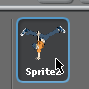 Change the blocks as shown: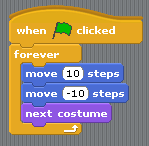 Add the ‘wait’ blocks and change the number to 0.5.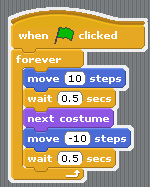 Click on the ‘Sounds’ tab.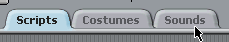 Click ‘Import’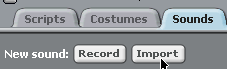 Double click the ‘Music Loops’ folder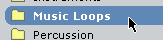 Click ‘HipHop’ and then click OK. 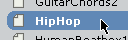 Add the second set of blocks as shown and then test it out. 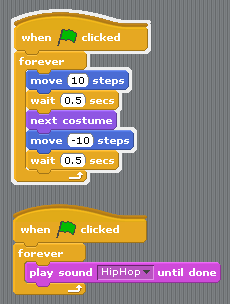 